Асатрян Татевик Тиграновна 
Занимаемая должность — ассистент кафедры биологической и общей химии, куратор СНО.
Ученая степень — нет
Ученое звание — нет
Направление подготовки. В 2013 году окончила Российско – армянский (Славянский) государственный университет (РАУ) по специальности «медицинская биохимия» с квалификацией «врач - биохимик». В 2015 оду окончила ординатуру в ФГБОУ ВО СЗГМУ им. И.И.Мечникова по специальности «клиническая лабораторная диагностика». В 2019 г. Окончила аспирантуру в ФГБОУ ВО СЗГМУ им. И.И.Мечникова по специальности «клиническая лабораторная диагностика».
Работает на кафедре биологической и общей химии СЗГМУ им. И. И. Мечникова с 2019 года.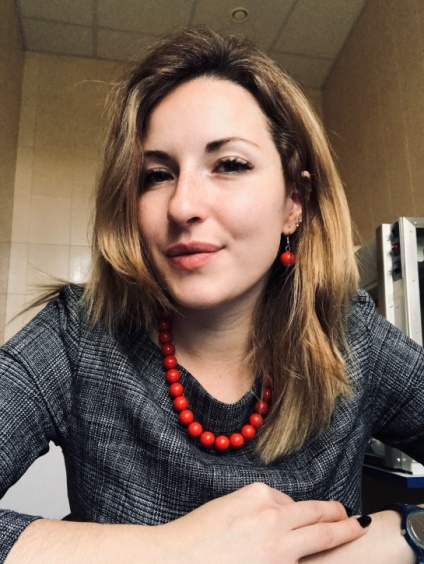 Стаж работы по специальности  — 6 лет. 
Преподаваемые дисциплины – курс биохимииПрофессиональные интересы Ивановой И.С. – разработка клинико – лабораторного алгоритма диагностики анемийE-mail:  tatevik.asatryan@szgmu.ru
Основные публикации:Асатрян Т.Т., Зенина М.Н., Черныш Н.Ю. /Использование глицеринового теста на определение скорости лизиса эритроцитов в диагностике наследственного сфероцитоза/ «Трансляционная медицина: от теории к практике»: Сборник материалов 4-й научно-практической конференции молодых ученых и специалистов/ под ред. д.м.н. А.В.Силина. – СПб.: Изд-во СЗГМУ им. И.И.Мечникова. - 2016. – с. 88 Асатрян Т.Т., Зенина М.Н., Козлов А.В./ Морфометрические параметры эритроцитов при наследственном сфероцитозе/ Клиническая лабораторная диагностика. – 2016. - 61(9). – с. 515Черныш Н.Ю., Зенина М.Н., Жиленкова Ю.И., Асатрян Т.Т./ Особенности лабораторной диагностики анемий у пациентов старшей возрастной группы/ Клиническая лабораторная диагностика. – 2016. - 61(9). – с. 609Асатрян Т.Т./ Использование глицеринового теста для оценки скорости лизиса эритроцитов при наследственном сфероцитозе/ «Трансляционная медицина: от теории к практике»: Материалы 5-й научно-практической конференции молодых ученых и специалистов / под ред. д.м.н. А.В. Силина.-СПб.: Изд-во СЗГМУ им. И.И. Мечникова. - 2017. – с. 15-16Асатрян Т.Т., Птицина А.И., Зенина М.Н./ Выявление  наследственного сфероцитоза с помощью глицеринового теста на определение скорости лизиса эритроцитов/ «Лабораторная диагностика в клинической медицине: традиции и новации»: сборник тезисов всероссийской научно-практической конференции, посвященной 115-летию со дня рождения академика Г.Е.Владимирова. – 2016. – с. 17Асатрян Т.Т., Зенина М.Н., Бессмельцев С.С./ Случай сочетания наследственного сфероцитоза и синдрома Жильбера у одного больного/ Гематология и трансфузиология. - 2018. - 63(1). - С. 114Асатрян Т.Т., Зенина М.Н., Черныш Н.Ю., Гайковая Л.Б./ Разработка алгоритма лабораторной диагностики наследственного сфероцитоза/ Лабораторная служба. - 2018. - 3 (2). -с. 21-22Asatryan T.T., Zenina M.N., Bessmeltsev S.S., Kozlov A.V./ The possibility of using a hardwaresoftware complex for image analysis in the diagnosis of hereditary spherocytosis/ Proceedings of the 2nd European Conference on Biology and Medical Sciences. Premier Publishing s.r.o. Vienna. 2017. Pp. 27-28.Асатрян Т.Т., Зенина М.Н., Черныш Н.Ю., Гайковая Л.Б./ Клинико – лаборторный профиль наследственного сфероцитоза/ Вестник Северо – Западного государственного медицинского университета им. И. И. Мечникова. – 2019. – Т. 11. - № 1. – С. 65 – 72Т.Т. Асатрян, М.Н. Зенина, Л.Б. Гайковая. / Современные подходы к лабораторной диагностике микросфероцитарных анемий/ Медицинский алфавит. №22 / 2019, том №3 – с. 22 - 27